Коммерческое предложение по оказанию услуг на предоставление ИВ и ВТ вагонов под погрузку со станций Дальневосточной железной дороги на периодс 01 апреля 2023 г по 30 апреля 2023 г (дополнение к коммерческому предложению на апрель 2023г)Данное предложение распространяется для Клиентов, заключивших с АО «Рефсервис» соглашение о гарантированном объеме погрузки с Дальневосточной железной дороги и/или соглашение об оказании услуг по суточной ставке. Условия оказания услуг оговариваются в указанных соглашениях. В целях оказания мер по поддержке грузоотправителей, АО «Рефсервис» вводит на период с 01 апреля по 30 апреля 2023 г. следующие коэффициенты скидок к ценовым условиям на погрузку рыбы мороженной в ИВ и ВТ вагонах в указанный период в зависимости от погруженного объема:С уважением,Коллектив АО «Рефсервис»E-mail: sales@refservice.ru Tел.: (499) 262-99-88 (доб. 11162, 11046, 11096)
www.refservice.ru 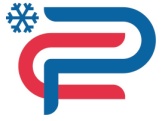 АКЦИОНЕРНОЕ ОБЩЕСТВО «РЕФСЕРВИС»ул. Нижняя Красносельская, дом  40/12, корп. 20, Москва, 105066, www.refservice.ru, тел.: (499) 262-99-88ИНН/ОГРН 7708590286 / 1067746290435, sales@refservice.ruКол-во погруженных вагонов менее 3030-4041-5051-6061 и болееКорректирующий коэффициент к ценовым условиям -0,950,850,750,7